7256 SAYILI KANUN BAŞVURUSU (7256 Sayılı Bazı Alacakların Yeniden Yapılandırılması Hakkında    Kanun’a İnternet Başvurusu Aşamaları)                        İnternet tarayıcısından www.google.com giriniz.1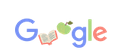 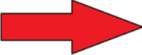 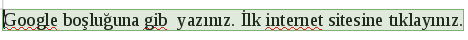 2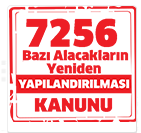 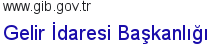 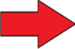 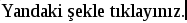 3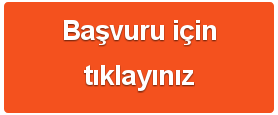 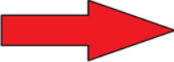 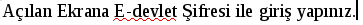 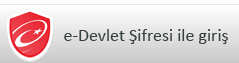 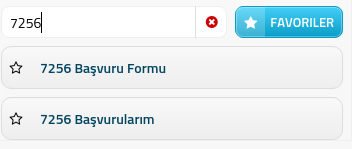 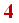 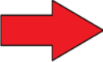 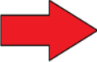 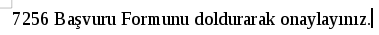 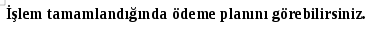 